Kyroshka GrygoriyExperience:Documents and further information:During my previous 5 contracts I had an experience with cranes up to 700 SWL, and maximum weight of the cargoes  were 820 tons.Crane types LIEBHER and NMF

LERUS Stage 2 Offshore Crane Operator             valid: 20.02.2016

BOSIET & HUET                                               valid: 15.03.2018Position applied for: Crane OperatorDate of birth: 09.09.1983 (age: 34)Citizenship: UkraineResidence permit in Ukraine: NoCountry of residence: UkraineCity of residence: OdessaContact Tel. No: +38 (063) 101-20-80 / +38 (067) 316-42-76E-Mail: griroute@gmail.comU.S. visa: NoE.U. visa: NoUkrainian biometric international passport: Not specifiedDate available from: 25.10.2014English knowledge: GoodMinimum salary: 210 $ per month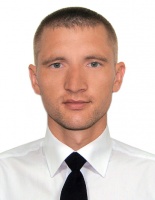 PositionFrom / ToVessel nameVessel typeDWTMEBHPFlagShipownerCrewingAble Seaman21.05.2013-02.02.2014HHL HONG KONGHeavy Lift Vessel19347MAN12000LIBERIAHansa Heavy Lift Hamburg, GermanyMarlow NavigatinAble Seaman11.10.2011-19.04.2012HHL FREMANTLEHeavy Lift Vessel19347MAN12000ATGHansa Heavy Lift Hamburg, GermanyMarlow NavigatinAble Seaman31.05.2010-19.01.2011BELUGA STAVANGERHeavy Lift Vessel19347MAN12000ATGBeluga Shipping gmbhMarlow NavigationOrdinary Seaman30.03.2009-15.11.2009BELUGA INTONATIONHeavy Lift Vessel11900Vartsila10500ATGBeluga Shipping gmbhMarlow NavigationOrdinary Seaman24.10.2007-05.05.2008BELUGA CONSTELATIONHeavy Lift Vessel13500MAK9800ATGBeluga Shipping gmbhMarlow NavigationAble Seaman12.12.2006-13.05.2007SEABORD EXPRESSRo-Ro19200Sultzer18100PANAMASeaboard MarineAlpha Navigation